Vejledning til parathedsvurdering Implementering af barnets lovAugust 2023IndholdIndledning	2Skabelon til anvendelse af parathedsvurderingen	4Parathedsvurdering: Faglig vurdering	5Parathedsvurdering: Inddragelse	8Parathedsvurdering: Tilrettelæggelse	10Parathedsvurdering: Kontinuitet	13Anvendelse af resultater fra parathedsvurderingen	15IndledningDenne vejledning giver inspiration til, hvordan I kan vurdere jeres parathed til at implementere barnets lov og de centrale temaer heri.En undersøgelse af implementeringsparatheden i jeres organisation kan give overblik over de forhold, som kan hæmme eller fremme forandringerne, og som derfor er vigtige at tage højde for, når I skal omsætte barnets lov i praksis.Implementeringsparathed kan hjælpe med at forstå de ledelsesmæssige, organisatoriske og kompetencemæssige forhold, som påvirker implementeringen. Ved at kaste lys over disse forhold bliver det tydeligt, hvilke fokusområder der er centrale i jeres implementering af barnets lov. Skabelonen til parathedsvurderingen kan anvendes som inspiration til at synliggøre, hvor i med fordel kan sætte ind med lokale tiltag.Skabelonen til parathedsvurderingen tager udgangspunkt i fire centrale faglige temaer i barnets lov. Tema 1: Faglig vurdering: Faglige vurderinger er vigtige, da barnets lov har fleksible proceskrav, som skal sikre, at der tages afsæt i det enkelte barns behov. Det åbner nye muligheder for, at børn- og ungerådgiverens faglige skøn bringes i spil.Tema 2: Inddragelse: Inddragelse af børn og unge er et centralt omdrejningspunkt i loven, og det understreges, at børnene og de unge skal have indflydelse på de beslutninger, der tages, og at det skal kunne ses i sagerne. Tema 3: Tilrettelæggelse: Sagsbehandlingen skal tilrettelægges, så barnets perspektiv altid er i fokus og er styrende for sagsbehandlingen; i afdækningen eller undersøgelsen af barnets behov, i indsatserne og i opfølgningen på barnets trivsel og udvikling. Det er også afgørende, at sagsbehandlingen tilrettelægges, så der gives plads til faglige drøftelser og kvalitetssikring.  Tema 4: Kontinuitet: Intentionen med barnets lov er, at barnet eller den unge skal opleve kontinuitet og stabilitet i deres sag og i deres liv. Kommunen skal bl.a. have fokus på at komme rundt om relevante parter og samtidig sikre, at barnet ikke skal forholde sig til mange forskelige fagprofessionelle i sagsforløbet.Temaerne fremgår af figuren herunder. Figur 1: Faglige temaer i parathedsvurderingen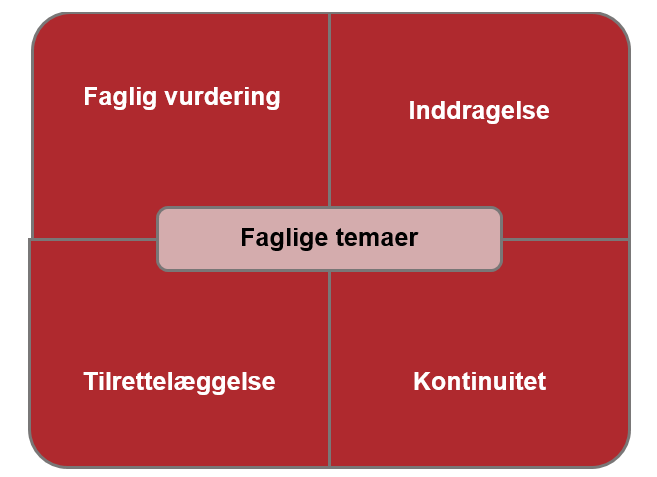 Inden arbejdet med parathedsvurderingen igangsættes, anbefales det, at I nedsætter en implementeringsgruppe med repræsentanter for forskellige positioner i jeres organisation. Gruppen kan med fordel bestå af repræsentanter fra både ledelses- og medarbejderniveau, så I sikrer, at forskellige perspektiver indgår i jeres arbejde med at vurdere paratheden Gruppen skal understøtte en målrettet og relevant implementerings- og forankringsproces. Det er vigtigt, at den samlede implementeringsgruppe er beslutningsdygtig i forhold til at samle op på parathedsvurderingen og tilrettelægge den efterfølgende implementeringsproces  Skabelon til anvendelse af parathedsvurderingenI det følgende er der opstillet et skema for hvert af de fire faglige temaer, som implementeringsgruppen kan benytte sig af, når I vurderer jeres parathed til at implementere barnets lov.I den første kolonne ”Indhold” er centrale elementer under det faglige tema beskrevet. I anden kolonne ”Undersøgelsesspørgsmål” er der opstillet en række spørgsmål, som I kan drøfte for at vurdere jeres parathed til at implementere forandringerne under hvert tema. Undersøgelsesspørgsmålene er opdelt i tre centrale aspekter, som har betydning for implementeringen: faglig ledelse, organisering og kompetencer. I kolonnen ”Scoring” angiver I på en skala fra 1-5, i hvilken grad I vurderer, at hvert af de beskrevne forhold er til stede i jeres kommune. 5 angiver, at det givne forhold i høj grad er til stede i kommunen, og 1 angiver, at det givne forhold ikke er til stede. Den konkrete scoring er ikke i sig selv afgørende, men skal danne afsæt for en drøftelse af, hvad I vurderer, der fremmer og hæmmer implementeringen, når I ser på ledelse, organisering og kompetencer. I udarbejder samlede scorer for hhv. ledelse, for organisering og for kompetencer. I kolonnen ”Faglig begrundelse for scoring” kan I med fordel notere de faglige begrundelser for de valgte scoringer. Det kan være en fordel, at de enkelte medarbejdere i implementeringsgruppen foretager scoringen individuelt, og at implementeringsgruppen derefter drøfter deres individuelle scoringer og de faglige argumenter for disse scoringer for at danne et fælles billede af jeres parathed til at implementere loven.Parathedsvurdering: Faglig vurdering Parathedsvurdering: Inddragelse Parathedsvurdering: TilrettelæggelseParathedsvurdering: Kontinuitet Anvendelse af resultater fra parathedsvurderingenNår I som ledere og medarbejdere eller i implementeringsgruppe har drøftet undersøgelsesspørgsmålene i parathedsvurderingen og scoret kommunens implementeringsparathed i forhold til de faglige temaer, vil der være en viden om, hvilke forhold der særligt skal være en opmærksomhed på i planlægningen af implementeringen af barnets lov. Når I gennemgår scoringerne, kan I under hvert tema gennemgå de områder, hvor I har angivet de laveste scoringer. I kan i jeres drøftelser se på de faglige begrundelser for de laveste scoringerne og drøfte, hvilke relevante tiltag der kan iværksættes for at ændre praksis. På baggrund af scoringerne kan det drøftes, hvad der fremmer og hæmmer implementeringen, og hvilke centrale udviklingsaktiviteter der skal sættes fokus på, når implementeringsplanen udarbejdes. Anbefalingen er, at der udvælges maksimalt 2-3 udviklingsaktiviteter under hvert af de fire faglige temaer. Se Vejledning til implementeringsplan for barnets lov samt Skabelon til implementeringsplan for barnets lov: Redskaber og publikationer | Social- og Boligstyrelsen (sbst.dk)God arbejdslyst!IndholdUndersøgelsesspørgsmålScoring Faglige begrundelser for scoringFleksible proceskrav med rum til socialfaglige vurderingerBeslutninger om hjælp og støtte skal altid inddrage barnets perspektiv, ressourcer og behov, så barnet bliver en vigtig kilde til forståelse af problematikken. Børnene skal ses i deres egen ret, og deres perspektiver skal i højere grad være styrende for sagsbehandlingen. Det er dog stadig de voksne omkring barnet, der har ansvaret for at sikre barnets bedste, og loven understreger, at beslutning om støtte beror på børne- og ungerådgiverens faglige vurdering. Loven fastsætter, at hjælp skal tilrettelægges ud fra en konkret og individuel vurdering af det enkelte barns behov, forhold og forudsætninger.  Barnets lov indeholder derfor mere fleksible proceskrav, som skal sikre, at der tages afsæt i det enkelte barns behov. Det åbner nye muligheder for, at børn- og ungerådgiverens faglige skøn bringes i spil. Det skal ledelsen understøtte og skabe rum og plads til, så rådgiverne kan arbejde med det faglige skøn og derigennem sikre de rette valg af indsatser og planlægning af sagsbehandlingsprocessen. Det stiller ændrede krav til ledelse og styring og den måde, arbejdet tilrettelægges på.   Sagerne skal i barnets lov oplyses forskelligt, alt efter problematikkens tyngde, så både rådgivning, forebyggende indsatser og støttende indsatser kan iværksættes uden at afvente, at der udarbejdes en børnefaglig undersøgelse. Alle former for støtte videreføres uændret med barnets lov, men det er nyt, at støttende indsatser efter § 32 kan iværksættes allerede på baggrund af en afdækning og således ikke i alle tilfælde kræver en børnefaglig undersøgelse. Ændringen afspejler lovens intention om, at børn, unge og familier skal kunne modtage rette indsats i tide og skal understøtte, at forholdene alene oplyses i tilstrækkeligt omfang, til at der iværksættes den rette indsats.For at sikre at der kan udarbejdes vurderinger og træffes de bedst mulige beslutninger og afgørelser på oplyst grundlag, er det meningsfyldt, at almen- og udførerområdet kommer tættere på, og at der samarbejdes om at få så mange aspekter med som muligt i vurderingsgrundlaget.  Ledelse På en skala fra 1-5 i hvor høj grad:Arbejder I med at sikre kvalitet i de faglige vurderinger i dag?Tillægges de faglige vurderinger vægt i beslutningsfasen?Afspejler de faglige vurderinger børn og unges behov og perspektiver samt indflydelse?Er ledelsen fagligt rustet til at vurdere kvalitet i faglige vurderinger?Udføres ledelsestilsyn i forhold til faglige vurderinger, og at barnet skal ses i egen ret?OrganiseringPå en skala fra 1-5 i hvor høj grad:Har børne- og ungerådgiverne bevillingskompetence i forhold til at træffe beslutninger og afgørelser?Understøtter den nuværende praksis og samarbejde med udfører lovens intention om rette indsats i tide?Understøtter den nuværende praksis det tværfaglige samarbejde, og at der samarbejdes med almen- og udførerområdet om at få nødvendige og relevante oplysninger i vurderingsgrundlaget? Er det en del af praksis at indhente viden fra det private netværk?KompetencerPå en skala fra 1-5 i hvor høj grad:Har børn- og ungerådgiverne den fornødne faglige ballast til at foretage faglige vurderinger, som tager afsæt i det enkelte barns   eller unges behov og perspektiver og ønsker?Gives der faglig sparring i forhold til at oplyse sagerne forskelligt?Er børn- og ungerådgiverne rustet til at kunne iværksætte den rette støtte i tide?IndholdUndersøgelsesspørgsmålScoring Faglige begrundelser for scoringMed barnets lov skal børn og unge inddrages i – og have indflydelse på – alle beslutninger og afgørelser med betydning for deres liv.Der er ikke faste formater for inddragelsen, men der skal være løbende kontakt mellem børne- og ungerådgiveren og barnet eller den unge undervejs i hele sagsforløbet fra start til slut. Det er ikke tilstrækkeligt blot at notere børnenes og de unges perspektiver og ønsker i sagen – det skal være tydeligt, at deres holdninger og synspunkter er styrende for sagsbehandlingen, uden at de bliver ansvarliggjort for sagens beslutninger mv. LedelsePå en skala fra 1-5 i hvor høj grad:Er det afklaret, hvordan det ledelsesmæssigt understøttes, at børn og unge inddrages i – og har indflydelse på – alle beslutninger og afgørelser med betydning for deres liv? Er der arbejdet med et mindset om inddragelse?Er ledelsen samstemt om en fast inddragelsespraksis?Er der truffet beslutning om, hvilke metoder der skal anvendes? Gerne aldersdifferentieret.Er forventningerne til medarbejderne tydelige i forhold til, hvornår og hvordan de skal inddrage børn og unge? OrganiseringPå en skala fra 1-5 i hvor høj grad:Er der på tværs af fagafdelinger og i kommunen et tværgående fælles og tidssvarende børne- og ungesyn? Afspejles dette børnesyn i faglige strategier og i relevante styringsdokumenter? Ved I om børn- og unge oplever sig inddraget?Er der en organisering, som understøtter, at alle børn og unge inddrages og får indflydelse på beslutninger og afgørelser i deres eget liv uanset alder og problemstillinger?Er der taget stilling til, om der skal ske organisatoriske tilpasninger i forbindelse med barnets lov, da børn og unge i endnu højere grad skal inddrages løbende? KompetencerPå en skala fra 1-5 i hvor høj grad:Har ledere og medarbejdere viden om metoder og redskaber til at understøtte inddragelsespraksis- og anvender de metoderne?  Har medarbejderne de rette kompetencer til at styrke inddragelsesfokus i sagerne og tale med børnene om de svære ting?Styrker I barnets eller den unges handlekompetence og mestringskompetence i den måde, I inddrager på?IndholdUndersøgelsesspørgsmålScoring Faglige begrundelser for scoringEt øget fokus på den faglige vurdering og børns rettigheder får betydning for den måde, sagsbehandlingen tilrettelægges på. Der er stadig nogle forudbestemte sagsskridt. En sagsproces indeholder fx altid en screening – det, som i nuværende praksis kaldes en indledende vurdering.Det er nyt, at både børn og unge i udsatte positioner og børn og unge med nedsat fysisk eller psykisk funktionsevne er omfattet af screeningen. Screeningen kan lede til en afdækning, børnefaglig undersøgelse, eller at det vurderes, at barnet eller den unge skal støttes i det tidligt forebyggende regi, eller at sagen afsluttes. Barnets og den unges perspektiv skal altid være styrende for de faglige vurderinger og indsatser, også når der følges op på barnets trivsel og udvikling – uanset barnets alder eller funktionsniveau. Der er i loven ikke længere et krav om, at der skal udarbejdes en plan for barnet eller den unge, undtaget i anbringelsessager. Der er i barnets lov fastsat regler for, at der skal følges op på barnets trivsel og den indsats, der sættes i værk. Der er fastsat regler for den første opfølgning, og at der her skal træffes en beslutning om den fremadrettede opfølgning. Der er ikke længere samme krav om opfølgning på bestemte tidspunkter, men den skal være systematisk og løbende og på den måde sikre, at indsatsen tilpasses, så den kontinuerligt tilgodeser barnets behov og afspejler det, som der er vigtigt for barnet og den unge. LedelsePå en skala fra 1-5 i hvor høj grad:Er der rum til og en struktur for systematiske faglige drøftelser i afdelingen, som kan bidrage til at understøtte vurderingen af screening, afdækning eller børnefaglig undersøgelse?Føres der ledelsestilsyn på konkrete sagsskridt?Understøtter den nuværende praksis, at barnets og den unges perspektiv er styrende for de faglige vurderinger i indsatser, og når der følges op på barnets trivsel, udvikling og funktionsniveau? Er der ledelsesopmærksomhed på, at tidsfrister og den løbende og systematiske opfølgning overholdes? Hvordan sikres det, at opfølgningen sker i overensstemmelse med barnets behov?Anvendes teammøder/centermøder til drøftelse af eksisterende eksempler på god praksis og læring fra ledelsestilsyn?Fungerer visitationsprocessen?OrganiseringPå en skala fra 1-5 i hvor høj grad:Understøtter organiseringen, at der kan foretages en vurdering af, om det er en screening, afdækning eller børnefaglig undersøgelse? Understøtter den nuværende organisering, at barnet eller den unge skal møde færrest mulige fagpersoner?KompetencerPå en skala fra 1-5 i hvor høj grad:Er medarbejderne rustet til øget koordinering?Har medarbejderne den fornødne faglige ballast til øget individuel tilrettelagt planlægning af opfølgning i sager? IndholdUndersøgelsesspørgsmålScoring Faglige begrundelser for scoringBarnet eller den unge skal opleve kontinuitet og stabilitet i deres sag og i deres liv. Nedenfor ses nogle af de centrale punkter i lovgivningen, som skal medvirke til at understøtte, at barnet eller den unge oplever kontinuitet.Den rette indsats i tideTo rådgivere på nye børnefaglige undersøgelsessagerTo rådgivere på personrettet tilsyn ved anbringelsessagerRetten til at anmode om permanent anbringelseBarnet møder færrest mulige fagpersonerRetten til at få samvær med forældrene suspenderet Indflydelse på væsentlige beslutninger i eget livGennemsigtighed i sagsbehandlingen En bisidder til barnetEn venskabsfamilie ved anbringelse på et børne- og ungehjemLedelsePå en skala fra 1-5 i hvor høj grad:Understøtter jeres sagsbehandling rette indsats i tide, så en langsommelig sagsproces undgås, fx fra underretning til børnefaglig undersøgelse eller til iværksat støtte?Understøtter de nuværende arbejdsgange lovens intention om kontinuitet og stabilitet i sagsbehandlingen?Understøtter de nuværende arbejdsgange et mindset om et styrket tværfagligt samarbejde?Føres der ledelsestilsyn med, at barnet tilbydes en bisidder eller venskabsfamilie?OrganiseringPå en skala fra 1-5 i hvor høj grad:Kan I efterleve kravet om to rådgivere på nye børnefaglige undersøgelsessager og to rådgivere på personrettet tilsyn ved anbringelsessager?Understøtter den nuværende organisering rette indsats i tide?Understøtter organiseringen lovens intention om kontinuitet og stabilitet i sagsbehandlingen? Understøtter organiseringen, at barnet møder færrest mulige fagpersoner?KompetencerPå en skala fra 1-5 i hvor høj grad:Har medarbejderne den faglige ballast til at understøtte, at barnet og den unge oplever kontinuitet og stabilitet i deres sag og i deres liv?Har medarbejderne den faglige ballast til at understøtte gennemsigtighed i sagsbehandlingen?